Publicado en  el 17/12/2013 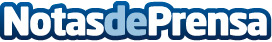 Las entidades benéficas pueden optar hasta el día 23 al reparto de los bienes de 12 navarros fallecidos sin testarEl Gobierno de Navarra, receptor de estos bienes, los subastará y repartirá los beneficios entre las instituciones concurrentes.Datos de contacto:Gobierno de NavarraNota de prensa publicada en: https://www.notasdeprensa.es/las-entidades-beneficas-pueden-optar-hasta-el_1 Categorias: Navarra http://www.notasdeprensa.es